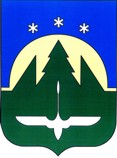 МУНИЦИПАЛЬНОЕ ОБРАЗОВАНИЕГОРОДСКОЙ ОКРУГ ГОРОД ХАНТЫ-МАНСИЙСКДЕПАРТАМЕНТ ОБРАЗОВАНИЯ АДМИНИСТРАЦИИ МУНИЦИПАЛЬНОЕ БЮДЖЕТНОЕ ДОШКОЛЬНОЕ ОБРАЗОВАТЕЛЬНОЕ УЧРЕЖДЕНИЕ«ДЕТСКИЙ САД №17 «НЕЗНАЙКА»Сценарийспортивного соревнования совместно с родителями Тема: «Мама, Папа, Я - здоровая семья!» среди старших групп № 14 «Пчёлки», № 10 «Антошки»Составил: воспитатель  Мамадулина Д.Р.Согласовано: Старший воспитательХисамутдинова А.Х.Провел: Нестеров А.А. Анисимова Н.В.Мамадулина Д.Р.Ханты-Мансийск-Октябрь 2015г.-СЦЕНАРИЙ                                 спортивного мероприятия«Мама, Папа, Я - здоровая семья!»Участники: родители, дети старших групп: №14 «Пчелки»,  Ведущий:  Нестеров А.А.инструктор по ФК Герои: Кузя – воспитатель ст. Гр. № 14 «Пчёлки»Мамадулина Д.Р.Карлсон-АнисимоваН. В. Воспитатель ст гр.№ 10 «Антошки»музыкальное сопровождение:Байрамбекова Д.А. Состав Жюри:1) Представитель от родителей -2) Старший воспитатель - Хисамутдинова  А.Х.;3) Инструктор по ФК-Бугвина А.А.Цели:-привить детям интерес к регулярным занятиям физической   культурой и спортом;-развивать наблюдательность, внимательность;-воспитывать чувство коллективизма, соперничества, доброжелательности; желание сопереживать своим товарищам.Оборудование:  Конусы20шт., хоккейные клюшки2шт, малые мячи2шт, средние мячи2шт, гимнастические скамьи2шт., гимнастические палки 2шт.,таз эмалированный  1шт., шарфы 2 шт., плакаты с надписями, кружки для оценивания соревнований, мольберт, магниты, скамейки для всех участников; музыкальный центр.ХОД СОРЕВНОВАНИЯЗвучит песня:В каждом маленьком ребенке,И в мальчишке, и в девчонке.Есть по двести грамм взрывчаткиИли даже полкило.Должен он скакать и прыгать.Все хватать, ногами дрыгать,А иначе он взорветсяНеизвестно от чего.Под музыку заходят команды, ведущий  приветствует команд, а в этовремя в зал заходят  Кузя и Карлсон: спорят кто из них сильнее, выносливее, быстрее (перебивают ведущего).Ведущий:Добрый день, наши дорогие  ребята и уважаемые родители…(обращается к детям и родителям).Карлсон (перебивает ведущего, громко говорит): Я очень сильный и смелый!Кузя:  Нет!  Это я самый сильный и быстрый!Карлсон:А я умею  через перекладины прыгать, вот!Кузя:Ничего ты не умеешь!Карлсон:Да  это ты не умеешь ничего…Ведущий: О чем это вы тут спорите?Карлсон:Мы спорим о том, кто из нас сильнее и быстрее, выносливее.Ведущий: Ну, коль вы спорите кто из вас сильнее и быстрее, можно устроить    соревнование.Кузя: А что вы тут делаете? (с удивлением  спрашивает Кузя)Карлсон: Почему вы здесь все собрались?Ведущий:  Сегодня мы все собрались в этом прекрасном и светлом зале для того, чтобы провести необычное спортивное соревнование «Мама, Папа, Я - здоровая семья!», в котором будут принимать участие ребята старшей  группы: «Пчелки»  и их родители, группа «Антошки» - их родители! Карлсон и Кузя  (хором) :А мы тоже хотим! (с азартом).Ведущий: Хорошо. Выбирайте себе команду.Кузя и Карлсон составили 3 командуВедущий  делает замечаниеКарлсону и Кузе; отмечает, что им нужно по одному  выбрать  одну  команду и стаь участником коандыВедущий: Подождите! Вам нужно разделиться на две команды. Один идет в первую команду, второй – во вторую. Только так вы можете посоревноваться между собой и определить кто из вас самый здоровый, выносливый и быстрый.   Итак, готовы!Кузя и Карлсон(хором): Готовы.Ведущий: Участники  готовы?!А кто же будет оценивать наше соревнование? Давайте познакомимся с нашим жюри: 1) Представитель от родителей-  2) Старший воспитатель-Хисамутдинова  Альбина Хакимоана;3) Инструктор по ФК-БугвинаАнастасияАндреевна.Ведущий:  Перед началом наших соревнований обратим внимание на плакаты  с правилами соревнований и прочитаем их все вместе хором: сначала  команда «Пчелки»,  затем - «Антошки».Защита плакатов.Приветствие команд  (Девизы команд)•	Я здоровье сберегу, сам себе я помогу!•	Со спортом дружить – сто лет прожить!•	Люди с самого рожденья жить не могут без движеньяОценивание команд происходит по выигрышным очкам, на мальберте фиксируется:  2 команды зарабатывают кружочки, кружочки присваиваются той команде, которая побеждает.Ведущий:Мы думаем, что наши участники готовы принять участие в соревнованиях  и  сейчас каждая команда поприветствует друг друга.Ведущий представляет командыи каждая команда произносит свой девиз.Ведущий: Внимание! Вас приветствуют ребята  старшей группы  «Пчелки»…                                       1.Поиграй-ка, поиграй-ка,                                          Наш веселый стадион.                                       2.С физкультурой всех ребят                                          Навсегда подружит он.                                       3.Если хочешь стать умелым,                                          Ловким, быстрым, сильным, смелым,                                          Научись любить скакалки,                                          Вожжи, обручи и палки.                                       4.Никогда не унывай!                                          В цель снежками попадай,                                        5.В санках с горки быстро мчись                                           И на лыжи становись –                                        6.Вот здоровья в чем секрет!                                           Будь здоров!           ВСЕ ВМЕСТЕ:  Физкульт-привет!Ведущий: Приветствует команда «Антошки». …………………….Ведущий: А сейчас для  участников и болельщиков проводится весёлая разминкаФлеш - моп, командам нужно повторить под музыку движения,которые покажут нам герои Кузя и Карлсон.                                      Проводится подвижная разминка под музыку – «Бабушки-старушки», под руководством Карлсона и Кузи.Ведущий: Итак!Начинаем наши соревнования!Эстафеты первая –«Передай мяч»Команды сидят на скамейках в колонну. У направляющего в руках мяч. По сигналу ведущего, первый участник с мячом в руках бежит, обегает фишки змейкой обратно возвращается по прямой и передает мяч следующему участнику, сам садится в конец колонны. Побеждает команда, участники которой быстрей и правильней выполнили задание.Эстафета с клюшками. Команды сидят на скамейке в колонну. У направляющего в руках клюшка и малый мяч. По сигналу ведущего первый бежит ведя мяч клюшкой, обводя фишки змейкой. Возвращается обратно по прямой, передает мяч следующему участнику сам садится в конец колонны.Конкурс кто знает больше видов спорта.Полоса препятствий.          Полоса препятствий.  Команды сидят на скамейке в колонну. Первый бежит, пролазит под дугой, прыгает из обруча в обруч на двух ногах, перепрыгивает через гимнастическую палку на фишках, обегает фишку, возвращается к команде по прямой, передает эстафету следующему участнику.Конкурс капитанов.Участвуют по одному капитану каждой команды. У капитана в руке гимнастическая палка, на середине зала стоит эмалированный таз. Задача капитанов постукивая гимнастической палкой по полу найти таз. При этом глаза у капитанов завязаны. Командам подсказками разрешается помогать капитанам.Конкурс разбуди ребенка.Родители берут детей за руки и за ноги и проносят до фишки и обратно и так всех детей своей команды.     Оборудование: Конусы20шт., хоккейные клюшки2шт, малые мячи2шт, средние мячи2шт, гимнастические скамьи2шт., гимнастические палки 2шт.,таз эмалированый1шт., шарфы 2 шт.                                                                                                                         Ведущий: Пока жюри подводит итоги, мы с вами отдохнем и отгадаем загадки            Дети и родители  хором отгадывают загадки на спортивную тему:Просыпаясь утром раноВместе с солнышком румяным,                          Заправляю сам кроватку,
Быстро делаю... (зарядку).2.  Не обижен, а надут
Его по полю ведут.А ударят - нипочемНе угнаться за... (мячом).3. На ледяной площадке крик,
К воротам рвется ученик -
Кричат все: Шайба! Клюшка! Бей!
Веселая игра... (хоккей).                                    4. Ясным утром вдоль дороги                                      На траве блестит роса.                                      По дороге едут ноги                                      И бегут два колеса. У                                      загадки есть ответ.                                      Это мой... (велосипед).5.Кто на льду меня догонит?Мы бежим вперегонки.А несут меня не кони,А блестящие …(коньки).6.Взял дубовых два бруска,Два железных полозка.На бруски набил я планки.Дайте снег. Готовы …(санки). Ведущий: Настало время подвести итоги нашего соревнования! Слово дадим жюри и узнаем, чья команда, семья сегодня стала самой лучшей, самой быстрой, самой внимательной, самой дружной и спортивной.    Жюри подводит итоги соревнований, поздравляет и вручает подарки детям (подарки уносят  в группы Кузя и Карлсон).Ведущий:Всем спасибо за вниманье,Обеспечивший успех.Вот настал момент прощаньяБудет краткой наша речь.Говорим мы: «До свиданья!До счастливых новых встреч!»                          Все приглашаются для фото на память  Все команды строятся и  выходят из зала под музыку.Будьте Здоровы!!